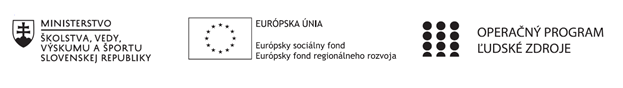 Správa o činnosti pedagogického klubu Príloha:Prezenčná listina zo stretnutia pedagogického klubuPrioritná osVzdelávanieŠpecifický cieľ1.1.1 Zvýšiť inkluzívnosť a rovnaký prístup ku kvalitnému vzdelávaniu a zlepšiť výsledky a kompetencie detí a žiakovPrijímateľGymnáziumNázov projektuGymza číta, počíta a bádaKód projektu  ITMS2014+312011U517Názov pedagogického klubu Gymza ChemikDátum stretnutia  pedagogického klubu14.10.19Miesto stretnutia  pedagogického klubuGymnáziumMeno koordinátora pedagogického klubuRNDr. Katarína LaštíkováOdkaz na webové sídlo zverejnenej správywww.gymza.skManažérske zhrnutie:krátka anotácia, kľúčové slovávstupný test, PISA testovanie, úlohy na prírodovednú gramotnosťHlavné body, témy stretnutia, zhrnutie priebehu stretnutia:Výber vhodných úloh na testovanie Zosúladenie podmienok testovania v jednotlivých triedach 1. ročníkaRealizácia testovania  so zmeraním sa na aktuálnu úroveň vedomostí a zručností žiakov                z chémie  a  prírodovednej gramotnostiZávery a odporúčania:Zostavenie testu monitorujúceho prírodovednú gramotnosť v 1. ročníkuZrealizovanie testovania v 1.A,1.B a 1.C triedeVypracoval (meno, priezvisko)Mgr. Jana LeibiczerováDátum14.10.2019PodpisSchválil (meno, priezvisko)RNDr. Katarína LaštíkováDátum14.10.2019Podpis